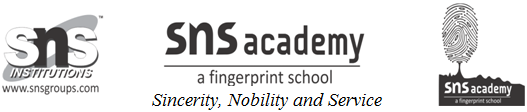                                                                  MONTHLY TEST – JULY 2019                                                                          SOCIAL SCIENCE                 GRADE : III                                                                                    TIME : 1hr                 DATE :                                                                                           MAX.MARKS: 30Choose the best answer.                                                                    (5 x 1 = 5)   The Sun is a ______________Planet                     b. Star                      c. SatelliteThere are ___________ Planets in our solar system10                           b. 8                            c. 6Earth has ______________ Moon1                             b. 2                           c. Many ____________ has several hundred rings around it.Saturn                   b. Mars                    c. Mercury_________________ and ____________ are called Twin Planetsa. Mercury and Venus        b. Uranus and Neptune   c. Jupiter and Saturn True or False                                                                                    (3 X 1 = 3)Earth takes 365 days to revolve around the SunNeptune is the first planet of the Solar system Earth is called Red planetLabel the Solar system and colour it.                                            	(9 X 1 = 9)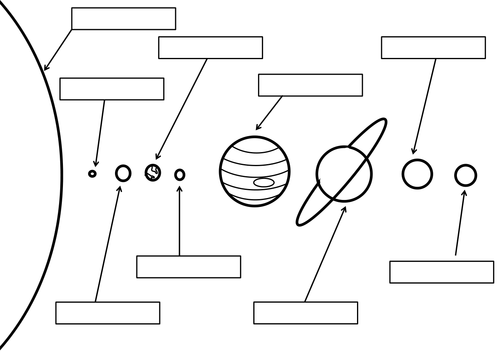 Match the following                                                                                                         (4 X 1 = 4)Bright  Star                                -                                  EarthBlue planet                                -                                 Neptune & UranusIce Giants                                   -                                 Saturn    Ringed planet                            -                                 Sun  Answer the following                                                                                                      (3 X 3 = 9)Write down two main features of Mercury.In what way is Saturn an unique planet?Which planet is most suitable for living? Why?